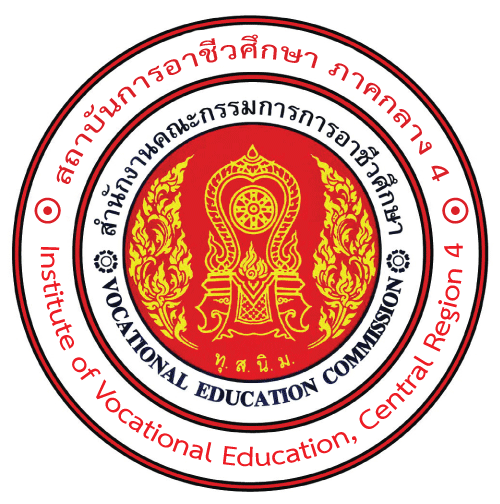 สถาบันการอาชีวศึกษาภาคกลาง 4INSTITUTE OF VOCATIONAL EDUCATION, CENTRAL REGION 4 บัญชีสรุปจำนวนผู้สำเร็จการศึกษาที่ขออนุมัติการให้ปริญญาสถาบันการอาชีวศึกษาภาคกลาง 4ภาค...................   ปีการศึกษา..................................	เสนอสภาสถาบันการอาชีวศึกษาภาคกลาง 4 อนุมัติการให้ปริญญา วันที่ .... เดือน..........พ.ศ...........ตรวจสอบและตรวจทานถูกต้องสถาบันการอาชีวศึกษาภาคกลาง 4INSTITUTE OF VOCATIONAL EDUCATION, CENTRAL REGION 4 บัญชีรายชื่อผู้สำเร็จการศึกษาที่ขออนุมัติการให้ปริญญา....................(เกียรตินิยม)สถาบันการอาชีวศึกษาภาคกลาง 4ภาค...................   ปีการศึกษา..................................	เสนอสภาสถาบันการอาชีวศึกษาภาคกลาง 4 อนุมัติการให้ปริญญา วันที่ ....... เดือน............พ.ศ.......ตรวจสอบและตรวจทานถูกต้องสถาบันการอาชีวศึกษาภาคกลาง 4INSTITUTE OF VOCATIONAL EDUCATION, CENTRAL REGION 4 บัญชีรายชื่อผู้สำเร็จการศึกษาที่ขออนุมัติการให้ปริญญา....................สถาบันการอาชีวศึกษาภาคกลาง 4ภาค...................   ปีการศึกษา..................................	เสนอสภาสถาบันการอาชีวศึกษาภาคกลาง 4 อนุมัติการให้ปริญญา วันที่ ..... เดือน.............พ.ศ........ตรวจสอบและตรวจทานถูกต้องหลักสูตรระดับปริญญาตรีระดับปริญญาตรีระดับปริญญาตรีระดับปริญญาตรีระดับปริญญาตรีระดับปริญญาตรีระดับปริญญาตรีระดับปริญญาตรีระดับปริญญาตรีรวมหลักสูตรปริญญาเกียรตินิยมอันดับ 1ปริญญาเกียรตินิยมอันดับ 1ปริญญาเกียรตินิยมอันดับ 1ปริญญาเกียรตินิยมอันดับ 2ปริญญาเกียรตินิยมอันดับ 2ปริญญาเกียรตินิยมอันดับ 2ปริญญาบัณฑิตปริญญาบัณฑิตปริญญาบัณฑิตรวมหลักสูตรชายหญิงรวมชายหญิงรวมชายหญิงรวมรวมรวมทั้งสิ้นลงชื่อ..............................................(.....................................................)ผู้อำนวยการอาชีวศึกษาบัณฑิตลงชื่อ..............................................(.....................................................)ผู้อำนวยการสถาบันการอาชีวศึกษาภาคกลาง 4ที่รหัสประจำตัวชื่อ-นามสกุลวัน เดือน ปีเกิดคะแนนเฉลี่ยเกียรตินิยมอันดับวันสำเร็จการศึกษาเลขที่สาขาวิชา.........................................สาขาวิชา.........................................ลงชื่อ..............................................(.....................................................)ผู้อำนวยการอาชีวศึกษาบัณฑิตลงชื่อ..............................................(.....................................................)ผู้อำนวยการสถาบันการอาชีวศึกษาภาคกลาง 4ที่รหัสประจำตัวชื่อ-นามสกุลวัน เดือน ปีเกิดคะแนนเฉลี่ยวันสำเร็จการศึกษาเลขที่สาขาวิชา.........................................สาขาวิชา.........................................ลงชื่อ..............................................(.....................................................)ผู้อำนวยการอาชีวศึกษาบัณฑิตลงชื่อ..............................................(.....................................................)ผู้อำนวยการสถาบันการอาชีวศึกษาภาคกลาง 4